МИНИСТЕРСТВО НА ОБРАЗОВАНИЕТО И НАУКАТА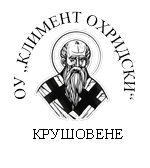 ОСНОВНО УЧИЛИЩЕ „КЛИМЕНТ ОХРИДСКИ“с. Крушовене, общ. Долна Митрополия, обл. Плевен, ул. „9-ти септември“ №2  тел: 0877831352ЗАПОВЕД№ 129 /22.11.2017 година На основание чл. 259, ал. 1 и  чл. 106, ал.1, т. 5; чл. 108, ал. 2; чл. 112 и чл. 116 от Закона за предучилищното и училищното образование и във връзка чл. 31, ал.4 и 5; чл.32 и чл.37 от Наредба №10 от 01.09.2016 г. за организация на дейностите в училищното образование и чл. 33, 34, 38, 40 ,41, 42 и 43 от  Наредба № 11 от 01.09.2016 г. за оценяване на резултатите от обучението на учениците ,във връзка с организацията и провеждането на изпити по чл.28, ал.1 от Наредба № 3 от 15.04.2003 година за  системата на оценяване за VI ;VII и VIII кл.  в изпълнение на решение на Педагогическия съвет с Протокол № 4 от 21. 11. 2017 г.  НАРЕЖДАМв периода от 12.01.2018–02. 02.2018година да се проведе редовна януарска изпитна сесия за определяне на годишна оценка за учениците на самостоятелна форма на обучение от ІІ – до VII клас за учебната 2017/2018 г. по график, както следва:На основание чл. 33, 34, 38, 40 ,41, 42 и 43 от  Наредба №11от 01.09.2016г. за оценяване на резултатите от обучението на учениците от ІІ - V и VІ кл. и чл.28, ал.3 от Наредба №3 от 15.04.2003 година за  системата на оценяване  ІІІ –VІІ кл. изпитите се полагат върху учебното съдържание за съответния клас и съответния вид подготовка.       Графикът на комисиите за провеждане на изпитите през месец януари ще бъде приет на заседание на педагогическия съвет през месец ДЕКЕМВРИ 2017 година.      Всички ученици трябва да бъдат запознати от класният ръководител (за ученици от самостоятелна форма на обучение) за този график и да се  явят в училище половин час преди началния час на започване на съответния изпит.      Резултатите ще бъдат оповестени в тридневен срок от провеждането им.      Настоящият график да се постави на видно място на информационното табло на входа на училището, в учителската стая, както и да се публикува на интернет страницата на училището в категория „Самостоятелна форма“.      Копие от настоящата заповед да бъде връчена на г-жа Николина Русева – за изготвяне на протоколи.Копие от настоящата заповед да се постави на таблото в учителската стая.  Контрол по изпълнението на заповедта ще осъществявам лично.Директор: 	СИЛВИЯ ДИЯНОВАЗАПОЗНАТИ СЪС ЗАПОВЕДТА:№ по редкласИзпити поИзпити поИзпити поДата Час1ІІБългарски език и литература ООПБългарски език и литература ООПписмен12.01.2018г.13:301ІІБългарски език и литература ООПБългарски език и литература ООПустен12.01.2018г.1ІІБългарски език и литература- ИУЧБългарски език и литература- ИУЧписмен15.01.2018г.13:301ІІБългарски език и литература- ИУЧБългарски език и литература- ИУЧустен15.01.2018г.1ІІАнглийски езикАнглийски езикписмен16.01.2018г.13:301ІІАнглийски езикАнглийски езикустен16.01.2018г.1ІІМатематика ООПМатематика ООПМатематика ООП24.01.2018г.13:301ІІМатематика ИУЧМатематика ИУЧМатематика ИУЧ25.01.2018г.13:301ІІОколен свят OOПОколен свят OOПОколен свят OOП19.01.2018г.13:301ІІМузика - практическиМузика - практическиМузика - практически17.01.2018г.13:30Изобразително изкуство- практическиИзобразително изкуство- практическиИзобразително изкуство- практически23.01.2018г.13:30Технологии и предприемачество-практическиТехнологии и предприемачество-практическиТехнологии и предприемачество-практически26.01.2018г.13:30Физическо възпитание и спорт-практическиФизическо възпитание и спорт-практическиФизическо възпитание и спорт-практически18.01.2018г.13:302ІІІБългарски език и литература ЗП Български език и литература ЗП писмен12.01.2018г.13:302ІІІБългарски език и литература ЗП Български език и литература ЗП практически12.01.2018г.2ІІІБългарски език литература ЗИПБългарски език литература ЗИПписмен15.01.2018г.13:302ІІІБългарски език литература ЗИПБългарски език литература ЗИПпрактически15.01.2018г.2ІІІАнглийски езикАнглийски езикписмен16.01.2018г.13:302ІІІАнглийски езикАнглийски езикустен16.01.2018г.2ІІІМатематика ЗПМатематика ЗПМатематика ЗП24.01.2018г.13:302ІІІМатематика ЗИПМатематика ЗИПМатематика ЗИП25.01.2018г.13:302ІІІЧовекът и природатаЧовекът и природатаЧовекът и природата29.01.2018г.13:302ІІІЧовекът и обществотоЧовекът и обществотоЧовекът и обществото19.01.2018г.13:302ІІІМузика - практическиМузика - практическиМузика - практически17.01.2018г.13:302ІІІИзобразително изкуство- практическиИзобразително изкуство- практическиИзобразително изкуство- практически23.01.2018г.13:302ІІІДомашен бит и техника-практическиДомашен бит и техника-практическиДомашен бит и техника-практически26.01.2018г.13:302ІІІФизическо възпитание и спорт-практическиФизическо възпитание и спорт-практическиФизическо възпитание и спорт-практически18.01.2018г.13:303VБългарски език и литература ООП	Български език и литература ООП	Български език и литература ООП	12.01.2018г.13:303VБългарски език и литература ИУЧБългарски език и литература ИУЧБългарски език и литература ИУЧ15.01.2018г.13:303VАнглийски езикАнглийски езикписмен13:3013:303VАнглийски езикАнглийски езикустен16.01.2018г.3V История и цивилизация ООП  История и цивилизация ООП  История и цивилизация ООП 19.01.2018г.13:303VГеография и икономика ООП		География и икономика ООП		География и икономика ООП		22.01.2018г.13:303V Музика ООП 	 Музика ООП 	писмен13:3013:303V Музика ООП 	 Музика ООП 	практически17.01.2018г.3VИзобразително изкуство ООП Изобразително изкуство ООП писмен23.01.2018г.13:303VИзобразително изкуство ООП Изобразително изкуство ООП практически23.01.2018г.3VМатематика ООПМатематика ООПМатематика ООП24.01.2018г.13:303VМатематика ИУЧМатематика ИУЧМатематика ИУЧ25.01.2018г.13:303VИнформационни технологии ООПИнформационни технологии ООПписмен30.01.2018г.13:303VИнформационни технологии ООПИнформационни технологии ООПпрактически30.01.2018г.3VИнформационнитехнологии ИУЧИнформационнитехнологии ИУЧписмен31.01.2018г.13:303VИнформационнитехнологии ИУЧИнформационнитехнологии ИУЧпрактически31.01.2018г.3VЧовекът и природата ООПЧовекът и природата ООПЧовекът и природата ООП29.01.2018г.13:303VТехнологии и предприемачествоТехнологии и предприемачествописмен26.01.2018г.13:303VТехнологии и предприемачествоТехнологии и предприемачествопрактически26.01.2018г.13:303VТехнологии и предприемачествоТехнологии и предприемачествопрактически26.01.2018г.3VФизическо възпитание и спортпрактическиФизическо възпитание и спортпрактическиФизическо възпитание и спортпрактически18.01.2018г.13:304VІБългарски език и литература ООП	Български език и литература ООП	Български език и литература ООП	12.01.2018г.13:304VІБългарски език и литература ИУЧБългарски език и литература ИУЧБългарски език и литература ИУЧ15.01.2018г.13:304VІАнглийски езикАнглийски езикписмен16.01.2018г.13:304VІАнглийски езикАнглийски езикустен16.01.2018г.4VІ История и цивилизация ООП  История и цивилизация ООП  История и цивилизация ООП 19.01.2018г.13:304VІГеография и икономика ООП		География и икономика ООП		География и икономика ООП		22.01.2018г.13:304VІ Музика ООП 	 Музика ООП 	писмен17.01.2018г.13:304VІ Музика ООП 	 Музика ООП 	практически17.01.2018г.4VІИзобразително изкуство ООП Изобразително изкуство ООП писмен23.01.2018г.13:304VІИзобразително изкуство ООП Изобразително изкуство ООП практически23.01.2018г.4VІМатематика ООПМатематика ООПМатематика ООП24.01.2018г.13:304VІМатематика ИУЧМатематика ИУЧМатематика ИУЧ25.01.2018г.13:304VІИнформационни технологии ООПИнформационни технологии ООПписмен30.01.2018г.13:304VІИнформационни технологии ООПИнформационни технологии ООПпрактически30.01.2018г.4VІИнформационнитехнологии ИУЧИнформационнитехнологии ИУЧписмен31.01.2018г.13:304VІИнформационнитехнологии ИУЧИнформационнитехнологии ИУЧпрактически31.01.2018г.4VІЧовекът и природата ООПЧовекът и природата ООПЧовекът и природата ООП29.01.2018г.13:304VІТехнологии и предприемачествоТехнологии и предприемачествописмен26.01.2018г.13:304VІТехнологии и предприемачествоТехнологии и предприемачествопрактически26.01.2018г.13:304VІТехнологии и предприемачествоТехнологии и предприемачествопрактически26.01.2018г.4VІФизическо възпитание и спортпрактическиФизическо възпитание и спортпрактическиФизическо възпитание и спортпрактически18.01.2018г.13:305VIIБългарски език и литература ЗПБългарски език и литература ЗПБългарски език и литература ЗП12.01.2018г.13:305VIIБългарски език и литература ЗИПБългарски език и литература ЗИПБългарски език и литература ЗИП15.01.2018г.13:305VIIАнглийски език ЗПАнглийски език ЗПписмен16.01.2018г.13:305VIIАнглийски език ЗПАнглийски език ЗПустен16.01.2018г.5VII История и цивилизация ЗП  История и цивилизация ЗП  История и цивилизация ЗП 19.01.2018г.13:305VIIГеография и икономика ЗП	География и икономика ЗП	География и икономика ЗП	22.01.2018г.13:305VII Музика ЗП 	 Музика ЗП 	писмен17.01.2018г.13:305VII Музика ЗП 	 Музика ЗП 	практически17.01.2018г.5VIIИзобразително изкуство ЗП Изобразително изкуство ЗП писмен23.01.2018г.13:305VIIИзобразително изкуство ЗП Изобразително изкуство ЗП практически23.01.2018г.5VIIМатематика ЗПМатематика ЗПМатематика ЗП24.01.2018г.13:305VIIМатематика ЗИПМатематика ЗИПМатематика ЗИП25.01.2018г.13:305VIIИнформационнитехнологии ЗПИнформационнитехнологии ЗПписмен30.01.2018г.13:305VIIИнформационнитехнологии ЗПИнформационнитехнологии ЗПпрактически30.01.2018г.5VIIИнформационнитехнологии ЗИПИнформационнитехнологии ЗИПписмен31.01.2018г.13:305VIIИнформационнитехнологии ЗИПИнформационнитехнологии ЗИПпрактически31.01.2018г.5VIIФизика и астрономияФизика и астрономияФизика и астрономия29.01.2018г.13:305VIIБиология и здравно образованиеБиология и здравно образованиеБиология и здравно образование01.02.2018г.13:305VIIХимия и опазване на околната средаХимия и опазване на околната средаХимия и опазване на околната среда02.02.2018г.13:305VIIТехнологииписменписмен13:305VIIФизическо възпитание и спортпрактическиФизическо възпитание и спортпрактическиФизическо възпитание и спортпрактически18.01.2018г.13:30№ по редИме и фамилияЗаемана длъжност Подпис на лицето1.Николина РусеваКл. ръководител